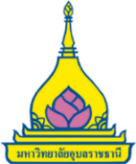 รายงานผลการดำเนินงานกลุ่ม/ศูนย์วิจัย บริการวิชาการ มหาวิทยาลัยอุบลราชธานีส่วน ก ข้อมูลกลุ่ม/ศูนย์1. ชื่อกลุ่ม/ศูนย์    	(ภาษาไทย)………………………………………………………………............................................……………………………           (ภาษาอังกฤษ)…………………………………………………………………………………............................................………ประเภท   กลุ่มวิจัย   กลุ่มบริการวิชาการ   ศูนย์วิจัย  ศูนย์บริการวิชาการ   ศูนย์เชี่ยวชาญ    ที่ตั้งศูนย์หรือสถานที่ติดต่อประสานงาน	ผู้ประสานงาน 	..................................................................................................................................	ที่อยู่	.........................................................................................................................................................	  โทรศัพท์……………………..........................…… E-mail…………..................................................………………..2. สมาชิกกลุ่ม/ศูนย์ฯ 	2.1 ............... หัวหน้ากลุ่ม/ศูนย์      2.2 ............... สมาชิก      2.3 ............... สมาชิก3. ความเป็นมา 4. วัตถุประสงค์ 5. เป้าหมายของกลุ่ม/ศูนย์ 6. หน่วยงานสนับสนุนหรือหน่วยงานความร่วมมือในปัจจุบัน ส่วน ข บทสรุปผลการดำเนินงาน (ไม่เกิน 3,000 คำ ประมาณ 5-6 หน้า A4)(รายงานผลการดำเนินงานตามวัตถุประสงค์ และผลการดำเนินงานโดยเทียบกับเป้าหมายของกลุ่ม/ศูนย์)ส่วน ค ข้อมูลเกี่ยวกับผลการดำเนินงานของกลุ่ม/ศูนย์  (รายงานเฉพาะปี 2565 ตามแบบฟอร์มใน excel)